                                                               Введение       Наше мероприятие направлено на  просвещение и обучение родителей.  И контингент  участников собрания  соответствующий.  В аудитории  присутствовали  родители учащихся 7-11 классов. Родителей нужно не только просвещать, но и обучать  способам правильного общения с  детьми. Рождение ребенка- всегда чудо и огромное счастье.  Малыш подрастает , и оказывается , у него есть свои беды и проблемы, справиться  с которыми ему одному  не по силам.  Детские страхи, капризы, слезы – все это беспокоит родителей, и  совершенно справедливо: психологические  проблемы  ребенка  ,как правило, тесно связаны с  психологическим климатом и в семье,  и  в школе. Это зачастую  является  причиной  детской замкнутости, проблем в  общении.  Мы часто  обращались  к  проблеме психического здоровья ваших детей, проводили консультации  и беседы , обсуждая  вопрос  отношений родителей с ребенком, и можно ли  поправить отношения, если они совсем зашли в тупик. Об этом мы поговорим на нашем  родительском собрании.       Родительское собрание будет иметь форму  уроков  и  проводиться   под  общим                        названием  «Уроки общения с ребенком».      Цель:  координация усилий  школы и семьи в решении проблемы сохранения и укрепления психологического здоровья  и безопасности в образовании  учащихся.   Задачи: осмысление значимости психического здоровья школьника, как компонента его здоровья в целом;выявление причин нарушения психического здоровья школьника;разработка направлений и форм взаимодействия  школы и семьи по сохранению и укреплению психического здоровья  школьника;формирование ценностного отношения их к  психическому здоровью.   Форма  проведения:  урок  с элементами анкетирования  («Уроки общения с  ребенком»)   Время проведения : 45 минут   Необходимое оборудование:  бланки  для проведения теста-опросника, ручка,   памятки, презентация, интерактивная доска, компьютер.                             Этапы подготовки  к родительскому собранию:подбор и систематизация материала;оповещение родителей;подготовка бланков для анкетирования;подготовка оборудования;составление вопросов для обсуждения;подготовка памяток для родителей.                                             План родительского собрания:                              1. «Разрушительные и страдательные эмоции».                              2. Потребности  - в зоне риска.                              3. Какой я? Самооценка, или  чувство самооценки.                                 4. Во власти родителей: что копится в сокровищнице самооценки?                              5. И так, что делать?                              6.Тест-опросник родительского отношения к детям.                                           (А. Я. Варга,  В. В. Столин)                                                       Вопросы и ответы.                                                   Вопросы для обсуждения:что  такое психическое здоровье?чем вызвано обращение к э той проблеме?каковы общие причины нарушения психического здоровья ребенка?как исключить стрессогенные факторы для ребенка?                                   Тест-опросник родительского отношения к детям                                                    ( А.Я.Варга ,  В.В.Столин)    Тест-опросник родительского отношения (ОРО) представляет собой   психодиагностический инструмент, ориентированный на выявление родительского отношения.        Родительское отношение понимается как система разнообразных чувств  по  отношению к ребенку, поведенческих стереотипов, практикуемых в общении с ним, особенностей восприятия и понимания  характера и личности  ребенка, его поступков.                                                    Структура опросника    Опросник состоит из 5 шкал.I.   «Принятие-отвержение».         Шкала  отражает  интегральное эмоциональное отношение к ребенку. Содержание одного полюса шкалы: родителю нравится ребенок таким, какой он есть. Родитель уважает индивидуальность ребенка. Он стремится проводить много времени вместе с ребенком, одобряет его интересы и планы. На другом полюсе шкалы: родитель воспринимает  своего ребенка плохим, неприспособленным, неудачливым. По большей части родитель испытывает к ребенку злость, досаду, обиду, раздражение. Он не доверяет ребенку и не уважает его.  II. «Кооперация».           Социально-желательный образ родительского отношения. Содержательно эта шкала раскрывается так: родитель заинтересован в делах и планах ребенка, старается  во всем помочь  ребенку, сочувствует ему. Родитель доверяет ребенку, старается быть с ним на равных.  Высоко оценивает интеллектуальные качества ребенка, испытывает чувство гордости за него, желание  встать на его сторону в спорных вопросах.   III.«Симбиоз».            Шкала отражает  межличностную дистанцию в общении с ребенком. При высоких баллах по этой шкале можно считать,  что родитель стремится к симбиотическим отношениям  с ребенком. Содержательно эта тенденция описывается так: родитель ощущает себя с ребенком единым целым, стремится удовлетворить все потребности ребенка, оградить его от трудностей и неприятностей жизни.  Родитель постоянно ощущает  тревогу за ребенка, ребенок кажется ему  маленькиим и беззащитным.   IV.«Авторитарная гиперсоциализация».         Эта шкала отражает форму и направление контроля за поведением  ребенка. При высоком балле по этой шкале в родительском отношении  отчетливо просматривается авторитаризм.  Родитель требует от  ребенка безоговорочного послушания и дисциплины. Он старается навязать ребенку во всем свою волю, не в состоянии встать на его точку зрения. За проявление своеволия ребенка сурово наказывают.  Родитель хорошо знает своего ребенка, его индивидуальные способности, привычки, мысли, чувства.        V.«Маленький неудачник».      Шкала отражает особенности восприятия и понимания  ребенка родителем. При высоких значениях по этой шкале в родительском отношении имеется стремление инфантилизировать ребенка, приписывать ему личную и социальную несостоятельность.  Родитель видит ребенка младшим  по сравнению  с реальным возрастом. Ребенок представляется неприспособленным, неуспешным, открытым для дурных влияний. Родитель не доверяет своему ребенку. Он старается оградить ребенка от трудностей жизни и строго  контролировать его действия.                                                   Текст опросника.                   1. Я всегда сочувствую своему ребенку.                   2. Я считаю своим долгом знать все, что думает мой ребенок.                   3. Я уважаю своего ребенка.                     4. Мне кажется, что поведение моего ребенка  значительно отклоняется                              от  нормы.                   5. Нужно подольше держать  ребенка в стороне от  реальных                         жизненных проблем,  если они его травмируют.                   6. Я испытываю к ребенку  чувство расположения.                   7. Хорошие родители ограждают ребенка от трудностей жизни.                   8. Мой ребенок часто неприятен мне.                   9. Я всегда стараюсь помочь своему ребенку.                  10. Бывают случаи,  когда  издевательское отношение к ребенку                          приносит ему большую пользу.                  11. Я испытываю досаду по отношению к своему ребенку.                  12. Мой ребенок ничего не добьется в жизни.                  13. Мне  кажется, что дети  потешаются над моим ребенком.                  14. Мой ребенок часто совершает такие  поступки, которые                          кроме презрения, ничего не стоят.              15. Для своего возраста мой ребенок немножко незрелый.                    16. Мой ребенок ведет себя плохо специально, чтобы досадить мне.                    17. Мой ребенок впитывает все дурное, как  губка.                    18. Моего ребенка трудно научить хорошим манерам.                    19. Ребенка следует держать в жестких рамках, тогда из него                          вырастет порядочный человек.                    20. Я люблю, когда друзья моего ребенка приходят к нам в дом.                    21. Я принимаю участие в своем ребенке.                    22. К моему ребенку «липнет» все дурное.                    23. Мой ребенок не добьется успеха в жизни.                    24. Когда в компании знакомых говорят  о детях,                              мне  немного стыдно,  что мой ребенок не такой умный  и                             способный, как мне бы хотелось.                    25. Я жалею своего ребенка.                    26. Когда я сравниваю своего ребенка со сверстниками,                           они  кажутся мне взрослее и по поведению, и по суждениям.                    27. Я с удовольствием провожу с ребенком все свое свободное время.  28. Я часто жалею о том, что мой ребенок растет и взрослеет,           и  с нежностью  вспоминаю  его маленьким.                    29. Я часто ловлю себя  на враждебном отношении к ребенку. 30. Я мечтаю о том, чтобы мой ребенок  достиг всего того,        что мне   нравится  и кажется необходимым.  31.Родители должны приспосабливаться  к ребенку, а не только требовать   этого  от него.32. Я стараюсь выполнять все просьбы моего ребенка.33. При принятии семейных решений следует учитывать мнение ребенка.34. Я  очень интересуюсь жизнью своего ребенка.35. В конфликте  с ребенком я часто могу признать, что он  по-своему   прав.36. Дети рано узнают, что родители могут ошибаться.37. Я всегда считаюсь с ребенком.38. Я испытываю к ребенку дружеские чувства.                    39. Основные  причины капризов моего ребенка-эгоизм,                            упрямство и лень.40. Невозможно нормально отдохнуть, если проводить отпуск с ребенком.41. Самое  главное- чтобы у ребенка было  спокойное и беззаботное  детство, все остальное приложится.Иногда мне кажется, что мой ребенок не способен ни  на что хорошее.Я разделяю увлечения своего ребенка.Мой ребенок может вывести из себя кого угодно.Я понимаю огорчения своего ребенка.Мой ребенок часто раздражает меня.Воспитание ребенка- сплошная нервотрепка.Строгая дисциплина в детстве развивает сильный характер.Я не доверяю своему ребенку.За строгое воспитание дети потом благодарят.Иногда  мне кажется, что ненавижу своего ребенка.В моем ребенке больше недостатков, чем достоинств.Я разделяю интересы своего ребенка.Мой ребенок не в состоянии что-либо сделать самостоятельно, а если и  сделает, то обязательно не так.                 55. Мой ребенок вырастет неприспособленным к жизни.Мой ребенок нравится мне таким, какой он есть.Я тщательно слежу за состоянием здоровья моего ребенка.Нередко я восхищаюсь своим ребенком.Ребенок не должен иметь секретов от родителей. Я высокого мнения о способности моего ребенка и не  скрываю этого от него. Очень желательно, чтобы ребенок дружил с детьми,  которые нравятся его родителям.                                                     Ключ к опроснику.     I.«Принятие-отвержение»:          3.4.8.10.12.14.15.16.18.20.23.24.26.27.29.37.38.39.40.42.43.44.45.46.47.49.51.52.53.55.56.60.                        II.  Образ социальной  желательности поведения:   6.9.21.25.31.33.34                                     III. «Симбиоз»: 1.5.7.28.32.41.58.                     IV. «Авторитарная гиперсоциализация»: 2.19.30.48.50.57.59.                        V. «Маленький неудачник»: 9.11.13.17.22.28.54.61.                                             Порядок подсчета тестовых баллов.                 При подсчете баллов по всем шкалам учитывается ответ  «верно».            Высокий тестовый балл по соответствующим шкалам интерпретируется как:отвержениесоциальная желательностьсимбиозгиперсоциализацияинфантилизация                            Бланк ответов теста-опросника родительского отношения      Фамилия,  имя, отчество  родителя_________________________Дата_________           Класс___________________________                                                   Уроки общения с ребенком                  «Потребности ребенка - в зоне риска.  «Кувшин» наших эмоций».                                                                                           ЭПИГРАФ                                                              «Я не боюсь еще и еще раз повторять:                                                            забота о здоровье-это важнейший труд                                                              воспитателя. От жизнерадостности, бодрости                                                            детей зависит их духовная жизнь,                                                             мировозрение, умственное развитие,                                                             прочность знаний, вера в свои силы».                                                                                                        В.А.Сухомлинский        Добрый день уважаемые  родители!  Сегодня мы с вами  поговорим о психологическом здоровье детей  и  безопасности в образовании.  Психологическая безопасность- одно из требований  безопасности  образовательного процесса, одно из условий качества образования. Мы с вами  неоднократно обращались к проблеме  сохранения и укрепления здоровья наших детей. Здоровья не только физического, но и  психологического.  Здоровье  это  состояние, которое характеризует не только отсутствие  болезней или психических дефектов, но  и полное физическое, духовное, социальное благополучие. Здоровье –одна из важнейших ценностей человека.   Мы встречаем много пословиц и поговорок о здоровье.  Например:  «Здоровье не всё, но всё  без здоровья  ничто», «Здоров будешь- всё добудешь»,  «Здоровье- всему голова, всего дороже»,  «Здоровье не купишь- его разум дарит», «Здоровья за деньги не купишь», «Здоровая душа в здоровом теле», «Коли болен -лечись, а здоров -берегись», «Здоровью цены нет», «Без болезни и здоровью не рад».    Прежде,  чем мы начнем с вами предметный разговор, я предлагаю вам подумать и ответить на вопрос  «Что же такое психологическое здоровье?».  Выскажем свое мнение по кругу. (Ответы родителей)    Все ,что вы сказали , верно,  здоровье- понятие многогранное и включает в себя различные аспекты жизнедеятельности человека.    В последние десятилетия  психологи сделали  ряд замечательных  открытий. Одно из них – о значении стиля общения с ребенком, который непосредственно влияет на его психологическое и физическое здоровье. Бесспорная истина, что общение так же необходимо ребенку, как и пища.  Не получая полноценного общения, контакта с близкими людьми ребенок плохо развивается, отстает от своих сверстников.   «Проблемные», «трудные», «непослушные» и «невозможные» дети, так же, как дети «с комплексами», «забитые» или «несчастные»- всегда результат неправильно  сложившихся отношений  с детьми  как в семье, так и в образовательной среде.    Мировая практика психологической помощи  детям, их родителям, педагогам  показала, что даже очень трудные проблемы воспитания вполне разрешимы, если удается  восстановить  благоприятный стиль общения с ребенком.      Как построить нормальные отношения с ребенком? Как заставить его слушаться? Можно ли поправить отношения, если они зашли в тупик? Вы, уважаемые родители,  ответы на эти вопросы  узнаете на наших уроках общения.     На предыдущих уроках  мы говорили  о переживаниях детей и родителей. Спокойное состояние мы сравнивали  с пустым стаканом, а сильное волнение, обиду, гнев или радость- с полным или даже переполненным стаканом.  Сегодня мы постараемся вместе  лучше разобраться в причинах эмоций. Мы подведем итог наших предыдущих  встреч, и я думаю, что мы совместными усилиями ответим на  главный вопрос  «Что делать?» , «Как сохранить психологическое и физическое здоровье детей?».     Начнем с самых неприятных эмоций-  гнева, злобы, агрессии. Эти чувства можно назвать разрушительными, так как они разрушают и самого человека, его психику, здоровье, отношения в семье и в школе.     Сегодня мы с вами вновь  изобразим «сосуд» наших эмоций.  На этот раз «сосуд»  эмоций  будет иметь форму  кувшина.  Поместим гнев, злобу и агрессию в самой верхней  части.  Эти эмоции  проявляются во  внешнем  поведении человека.   Уважаемые родители, скажите, пожалуйста, отчего возникает гнев? (Ответы родителей).     Психологи отвечают на этот вопрос несколько неожиданно: гнев- чувство вторичное, и происходит  от переживаний совсем другого рода, таких как  боль, страх, обида.  Приведем  пример:  дочь возвращается домой очень поздно, и мать встречает ее гневным выговором. Что стоит за этим гневом? (Ответы родителей).  Конечно, вы правы,  пережитые страх и беспокойство за дочь.  Другой пример: старший брат постоянно нападает на младшего, которого, как ему кажется, родители «больше любят». Его агрессия- результат невысказанной боли  и обиды.     Часто родителей огорчает то, что  воспитательные усилия остаются безрезультатными.Итак, мы можем поместить  переживания  боли, обиды, страха, досады под чувствами гнева и агрессии, как причины этих  разрушительных эмоций.  Эти чувства можно назвать страдательными: в них присутствует большая или меньшая доля  страдания.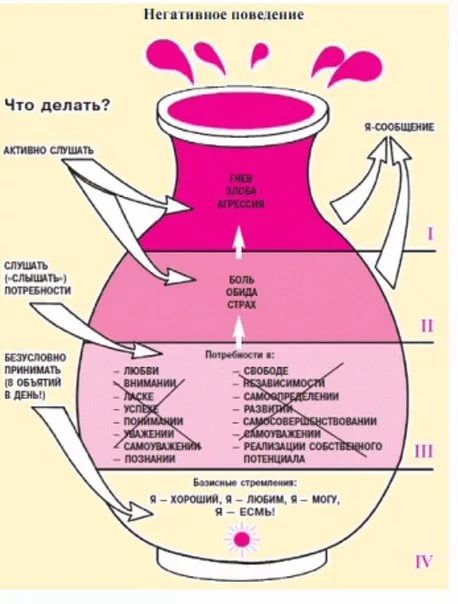         Мы должны в школе и дома  учить детей не скрывать  чувства обиды и боли.    Вопрос для вас родители: «От чего возникают « страдательные «чувства?  (Ответы родителей).  Психологи дают  очень определенный ответ: причина возникновения боли, страха, обиды- в неудовлетворении потребностей.    Обратимся с вами к потребностям  человека, в том числе и ребенка.  Ответим на вопрос : «Что такое потребность?». Говоря научным языком : «Потребность- это осознанная необходимость иметь что-либо материальное или духовное».  Посмотрим на схему  человеческих потребностей:                      Потребность в самореализации (достижение лучших                                                   профессиональных результатов, научных открытий)                      Потребность в уважении со стороны других людей и                        самоуважении.                      Социальные потребности ( в любви, дружбе,                             общении с людьми).              Потребность в безопасности (защита от врагов, преступников,                                          помощь при болезнях)                  Физиологические потребности (еда, вода, одежда, жилье)    Мы с вами остановимся на потребностях, которые связаны с общением-  с жизнью человека среди людей.    Человеку  нужно: чтобы его любили, понимали, уважали; чтобы у него был успех – в делах, учебе, на работе; чтобы он мог себя реализовать, развивать свои способности, самосовершенствоваться, уважать себя.     Человеческое общество еще не научилось  гарантировать психологическое благополучие  каждому своему члену. Да и задача эта сверхсложная. Ведь счастливость человека зависит  от психологического климата той среды, в которой он растет, живет и работает. И еще-  от эмоционального багажа, накопленного  в детстве.  А климат и багаж зависят от стиля общения, которых у нас еще нет.  Они только зарождаются, да и то на добровольных началах.  Итак, любая потребность из нашей схемы может оказаться неудовлетворенной, и это, как мы  уже сказали, приведет к страданию и к «разрушительным» эмоциям. Приведем пример.  Человеку крупно  не везет, одна неудача  следует  за другой. Значит, не удовлетворяется его потребность в успехе, признании, может быть, самоуважении.       В результате у него может появиться стойкое разочарование в своих силах, или депрессия, или обида и гнев на «виновников».    За каждым негативным переживанием мы всегда найдем какую-нибудь нереализованную потребность.   Есть ли что-нибудь, что лежит ниже слоя потребностей?  Оказывется, есть!Бывает, при встрече мы спрашиваем друга: «Ну как ты?, «Как жизнь вообще?», «Ты счастлив?» - и получаем в ответ : «Ты ведь знаешь, я – невезучий», или: «У    меня все хорошо, я – в порядке!» Эти ответы отражают  особого рода переживания человека- отношение к самому   себе, заключение о себе. Такое отношение и заключение могут меняться вместе с обстоятельствами жизни. У них есть «общий знаменатель», который делает каждого из нас скорее оптимистом или пессимистом, больше или меньше верящим в себя, т.е. устойчивым к ударам судьбы.   Психологи посвятили много исследований подобным переживаниям себя. Они  называют их по-разному; восприятием  себя, образом себя, оценкой себя, а чаще- самооценкой. Самооценка  сильно влияет  на жизнь и даже на судьбу человека.  Основа самооценки  закладывается очень рано, в самые первые годы ребенка, и зависит  от того, как с ним обращаются.  Если  ребенка понимают, терпимо относятся к его недостаткам, то он вырастает с положительной самооценкой. Если же ребенка постоянно «воспитывают», критикуют, муштруют, то самооценка у такого ребенка будет низкой. Общий закон здесь прост.В детстве мы узнаем о себе только из слов и отношения к нам близких.Положительное отношение к себе- основа психологического выживания, и ребенок постоянно ищет и даже борется за него.Ребенок ждет от нас подтверждения того, что он- хороший, что его любят, что он может справляться с посильными делами. Это является базисным  стремлением ребенка.Приведем пример.  Родитель в запальчивости  бросает сыну: «Ты плохой мальчик!» на что малыш, топая ногами, возражает: «Нет, я хо-ло-сый!»   Трехлетняя  девочка, видя сердитое лицо бабушки, требует: «Скажи: зайчик!», что на ее языке   означает ласковое: «Ты моя хорошая», и девочке необходимо получать подтверждение любви в критические моменты.Чтобы ни делал ребенок, ему нужно наше признание его успехов.Поместим на дно  эмоционального кувшина самую главную «драгоценность», данную нам от природы- ощущение энергии жизни. Изобразим ее  в виде «солнышка» и обозначим словами: «Я есмь!»    Каждым обращением к ребенку- словом, делом, интонацией, жестом, нахмуренными бровями и даже молчанием мы сообщаем ему не только о себе, своем состоянии, но и всегда о нем, а часто- в основном о нем.От повторяющихся знаков приветствия, одобрения, любви, принятия у ребенка складывается ощущение: «со мной все в порядке», «я- хороший», а от сигналов осуждения, критики, неудовольствий – ощущение «со мной что-то не так», «я плохой».Душевная копилка ребенка работает непрерывно, и чем  он младше, тем  неизгладимое влияние того, что мы в нее бросаем.     Часто ребенок  сам себя наказывает, считая себя плохим, неудачником. Наказание, а тем более самонаказание только усугубляет его ощущение неблагополучия и несчастливости. В результате он в конце концов приходит к выводу: «Плохой, ну и пусть! И буду плохой!» Это- вызов, за которым скрывается горечь отчаяния.    Всегда ли мы это отчаяние слышим?  Жизнь показывает, что не всегда. Неблагополучного ребенка продолжают наказывать, критиковать, а затем и вовсе отвергать в семье и в школе.   Теперь мы можем использовать «кувшин» эмоций, чтобы лучше понять, с проблемой какого уровня мы имеем дело в каждом отдельном случае.Приведем в систему все наши ответы на вопрос «Что делать?»                  1.  Ребенок сердится на маму: «Ты нехорошая, я тебя не люблю!»    За его гневом скрывается обида, боль. В этом случае лучше всего его активно послушать, угадать и назвать его «страдательное» чувство. Нельзя осуждать, наказывать.                  2. «Тебе больно…»    Если ребенок открыто страдает от боли, обиды, страха, то активное слушание- незаменимо. Если те же чувства испытывает родитель, то лучше всего их высказывать  в форме «я- сообщение». Но сначала стоит выслушать его.                  3. Чего ему не хватает?    Если ребенок постоянно ноет, просит поиграть, почитать; или наоборот, постоянно не слушается, дерется, грубит… очень вероятно, что причина- в неудовлетворении какой-то потребности. Ему не хватает вашего внимания, или наоборот , чувства свободы и самостоятельности.В таком случае активного слушания недостаточно. Необходимо понять, чего же не хватает вашему ребенку.Понимать потребности ребенка, принимать их и отвечать им своими действиями- значит активно слушать ребенка в самом широком смысле.                   4. «Ты мне дорог, и у тебя все будет хорошо!»    На ребенка влияет стиль общения с ним. О том, какой он- хороший  или плохой- он узнает от взрослых, и прежде всего от родителей  и учителей.Чтобы не допускать глубокого разлада ребенка с самим собой и окружающим миром , нужно постоянно поддерживать его самооценку или чувство самооценки.                                          Как мы это можем сделать.                                            (памятка для родителей)     Уважаемые родители, предлагаем вам небольшую памятку  как сохранить психологическое здоровье вашего ребенка:                          1.   Безусловно   принять его.                          2.   Активно слушать его переживания и потребности.                          3.   Бывать (читать, играть, заниматься ) вместе.                          4.   Не вмешиваться в его занятия, с которыми  он справляется.                          5.   Помогать, когда просит.                          6.   Поддерживать успехи.                          7.  Делиться своими чувствами.                          8.   Конструктивно разрешать конфликты.                          9. Использовать в повседневном общении приветливые фразы.                          10.Обнимать не менее 4-х , а лучше 8 раз в день.            Ваше собственное психологическое состояние, уважаемые родители, в значительной степени  определяет уровень общения с ребенком, ваше родительское отношение к нему.   Сейчас вы получите возможность определить  родительское отношение к вашему ребенку. Я предлагаю вам тест-опросник  «Родительское  отношение к ребенку». В него включены как отрицательное отношение к ребенку, так и положительное.     И так, вы определили  ваше родительское отношение к своему ребенку. Результаты теста  будут  индивидуально  доведены до каждого из вас.  А сейчас, мы подведем итоги нашего собрания. Оценим результативность  данного  мероприятия. Узнаем, что вы вынесли  для себя положительного?  Как вы видите, доска разделена на три  части.  Каждый из вас получил по три  оценочные карточки,  соответствующие  трем разделам   доски. Карточки-оценки вы заполняете крупными буквами.  В первой части доски будет  отмечаться  все то, что  вы увидели положительного на родительском собрании. Во второй части  то, что не удовлетворило вашим запросам. В третьей части  будут располагаться предложения по дальнейшему совершенствованию родительских собраний.  Заполненные карточки-оценки   поместим на доске.  Если вы желаете, полученные  ответы  мы можем обсудить  со всей  группой.                                                         Заключение.    Разумеется, все вышеприведенные  советы и рекомендации способны дать желаемый эффект только в том случае, если вы не будете жалеть  времени и сил для занятий со своим ребенком. Эпизодическое обращение к ребенку  вряд ли способно  принести  плоды,  поэтому необходимо как можно  внимательнее относиться к возникающим у него  трудностям.     Важно помнить, что в одиночку  детям совершенно невозможно справиться со своими проблемами, а при поддержке старших они порой способны творить  чудеса.     Дорогие родители, не забывайте, что настоящее чудо- это ваша любовь к ребенку, а заботливое и внимательное отношение способно помочь ему в любых ситуациях.    Придерживаясь наших рекомендаций,вы сможете самостоятельно поразмышлять над вопросом: как же помочь  сыну или дочке в том или ином случае?  И со временем вы наверняка найдете верный ответ. Ведь вы, как никто другой, знаете все  особенности   вашего ребенка.  Постарайтесь  найти подход  к своему ребенку,  чтобы помочь ему справиться  со всеми трудностями, которые  подстерегают их в самом начале жизненного пути.       Уважаемые родители!  Сегодня мы лишь обозначили проблему и осмыслили ее. Поиск ее  разрешения- процесс длительный и кропотливый. Давайте же объединим усилия, и будем двигаться по этому трудному пути вместе. Здоровье и счастливое будущее наших  детей будет  нам  наградой.                               Удачи вам и душевного благополучия!.                                           Используемая литератураА.Луговская, М.М. Кравцова -  «Ребенок без проблем! Решебник для родителей»       -   ООО Издательство «Эксмо» 2007г.Ю.Б. Гиппенрейтер – Общаться с ребенком. Как?» -  Москва «ЧеРо»  2002г.А.А.Реана «Психология подростка»  - Москва «Олма-Пресс» 2003г.Сайт «Христианское просвещение» - >www.mtssia.ruMyshared.ru >side/827016B4Hc7yiHOig                                                                                                                          Приложение 1                                                                КАРТОЧКА №1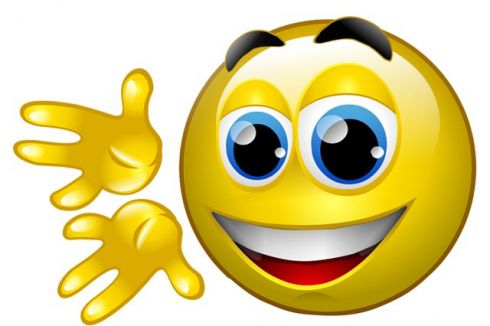                              Положительные аспекты на родительском собрании._____________________________________________________________________________________________________________________________________________________________________________________________________________________________________________________________________________________________________________________________________________________________________________________________________________________________________________________________________________________________________________________________________________________________________________________________________________________________________________________________________________________________________________________________________________________________________________________________________________________________________________________________________________________________________________________________________________________________________________________________________________________________________________________________________________________________________________________________________________________________________________________________________________________________________________________________________________________________________________________________________________________________________________________________________________________________________________________________________________________________________________________________________________________________________________________________________________________________________________________________________________________________________________________________________________________________________________________________________________________________________________________________________________________________________________________________________________________________________________________________________________________________________________________________________________________________________________________________________________________________________________________________________                                                                                                                                  Приложение 2                                                             КАРТОЧКА №2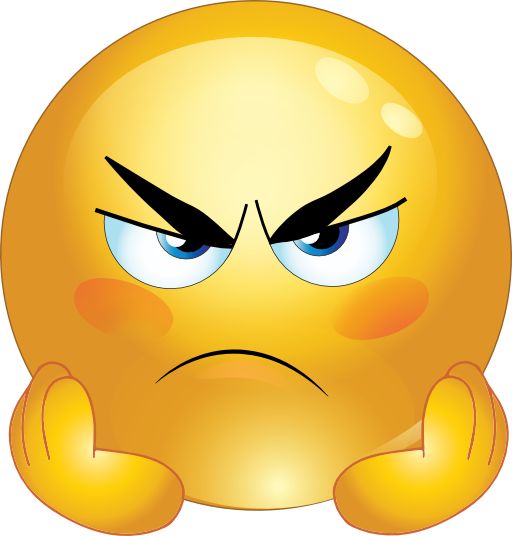                               Что вас не удовлетворило на родительском собрании?_____________________________________________________________________________________________________________________________________________________________________________________________________________________________________________________________________________________________________________________________________________________________________________________________________________________________________________________________________________________________________________________________________________________________________________________________________________________________________________________________________________________________________________________________________________________________________________________________________________________________________________________________________________________________________________________________________________________________________________________________________________________________________________________________________________________________________________________________________________________________________________________________________________________________________________________________________________________________________________________________________________________________________________________________________________________________________________________________________________________________________________________________________________________________________________________________________________________________________________________________________________________________________________________________________________________________________________________________________________________________________________________________________________________________________________________________________________________________________________________________________________________________________________________________________________________________________________________________________________________________________________________________________                                                                                                                    Приложение 3                                                       КАРТОЧКА №3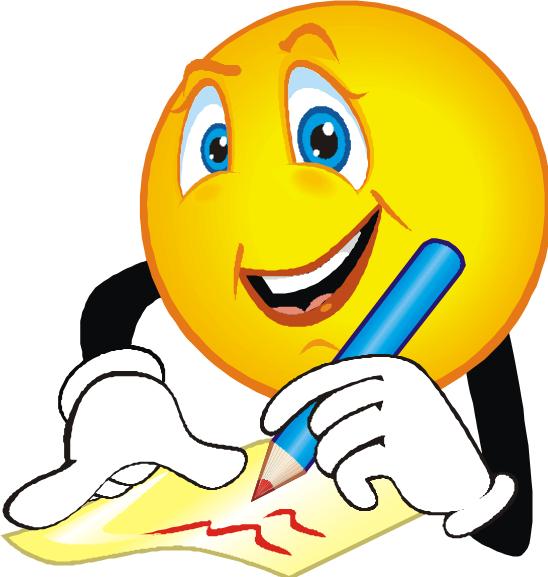 Ваше предложение  по дальнейшему  совершенствованию  родительских собраний._______________________________________________________________________________________________________________________________________________________________________________________________________________________________________________________________________________________________________________________________________________________________________________________________________________________________________________________________________________________________________________________________________________________________________________________________________________________________________________________________________________________________________________________________________________________________________________________________________________________________________________________________________________________________________________________________________________________________________________________________________________________________________________________________________________________________________________________________________________________________________________________________________________________________________________________________________________________________________________________________________________________________________________________________________________________________________________________________________________________________________________________________________________________________________________________________________________________________________________________________________________________________________________________________________________________________________________________________________________________________________________________________________________________________________________________________________________________________________________________________________________________________________________________________________________________________________________________________________________________________________________________________________________________________________________________________________________________________________________________________________________________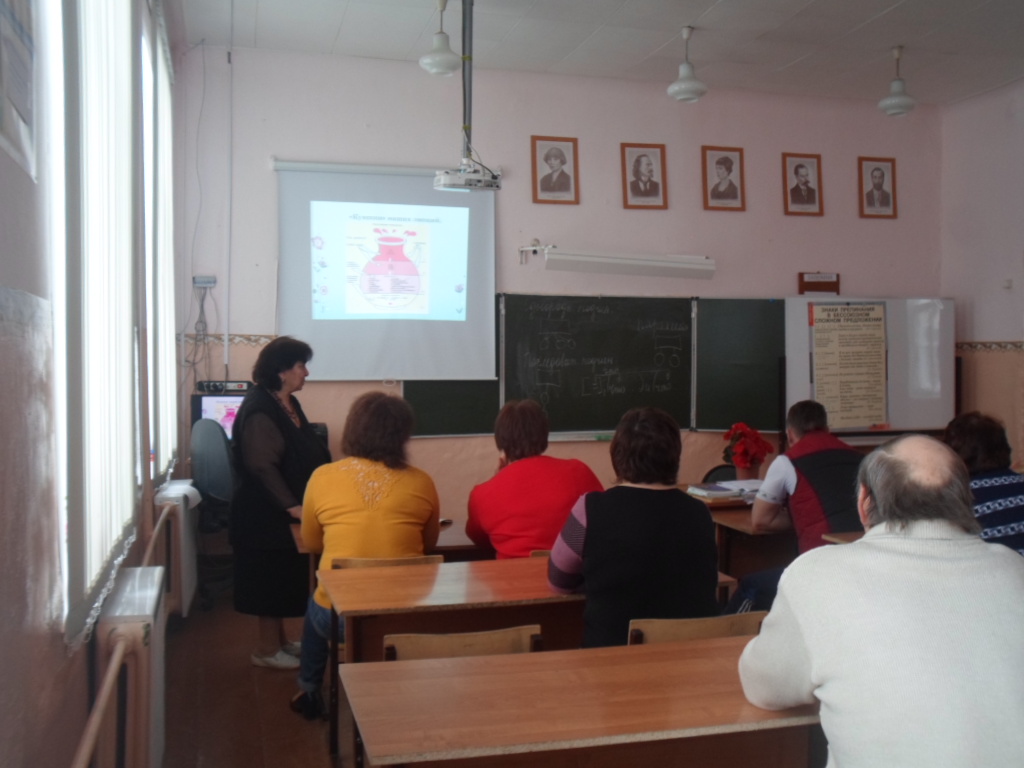 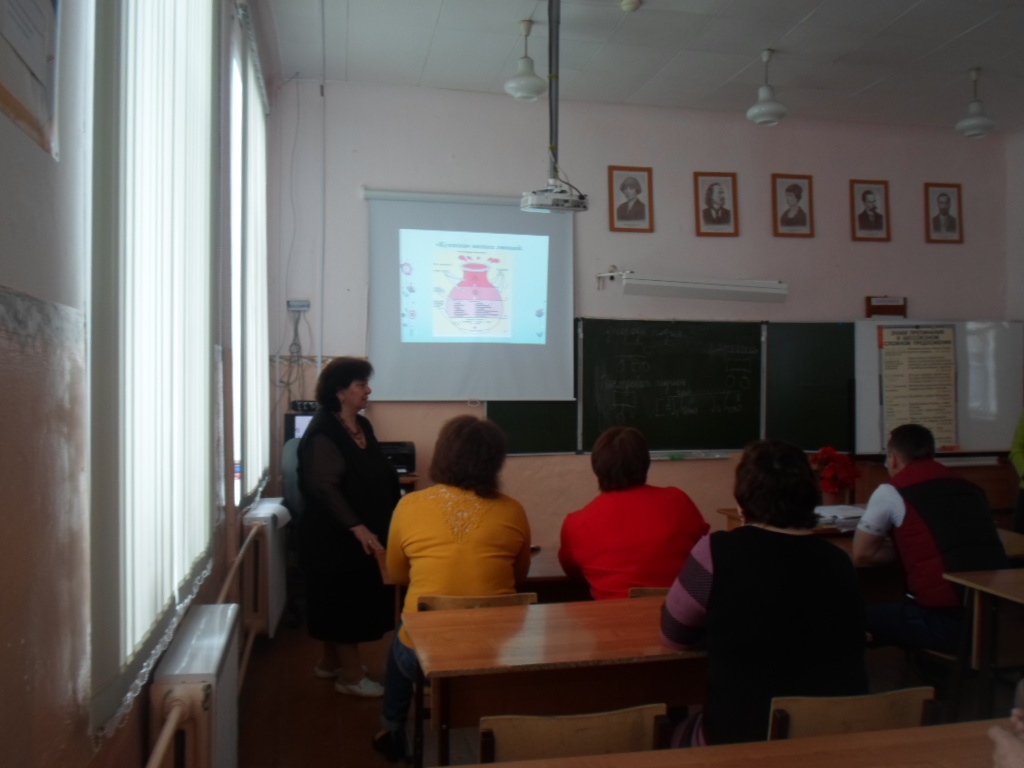 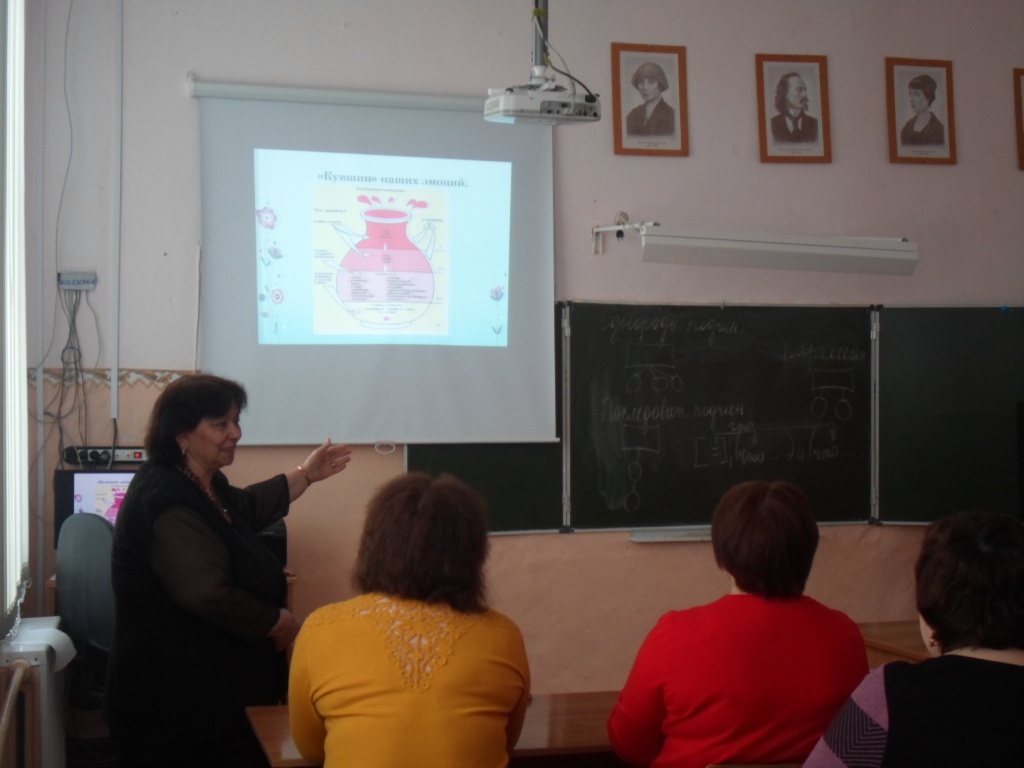 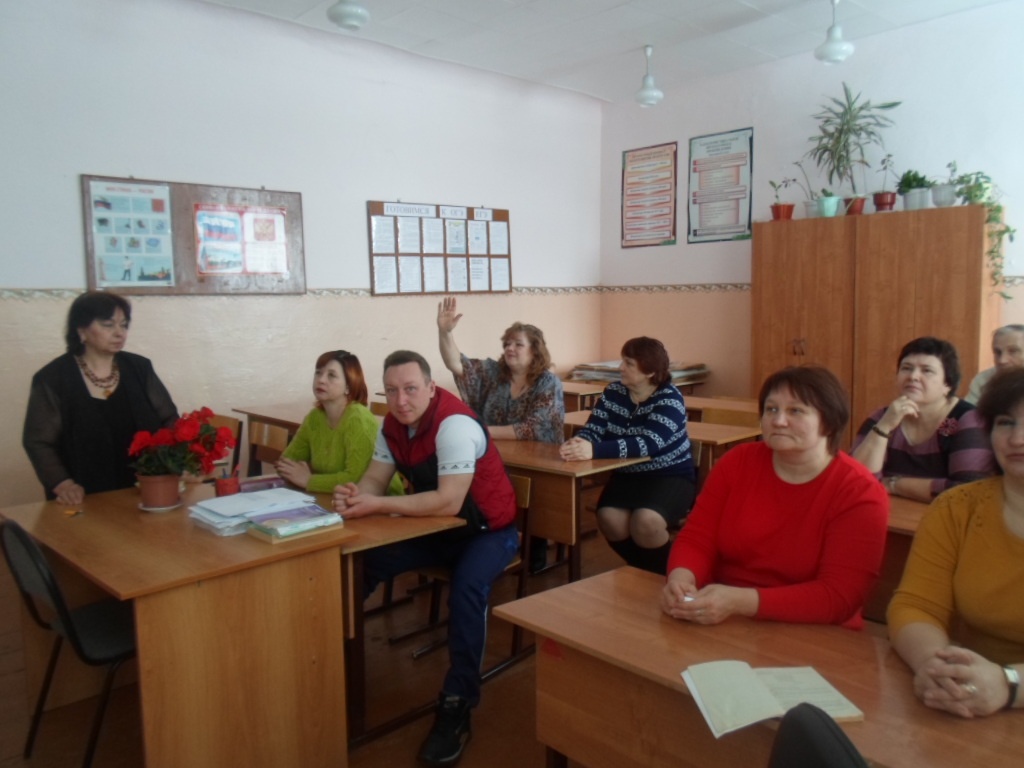 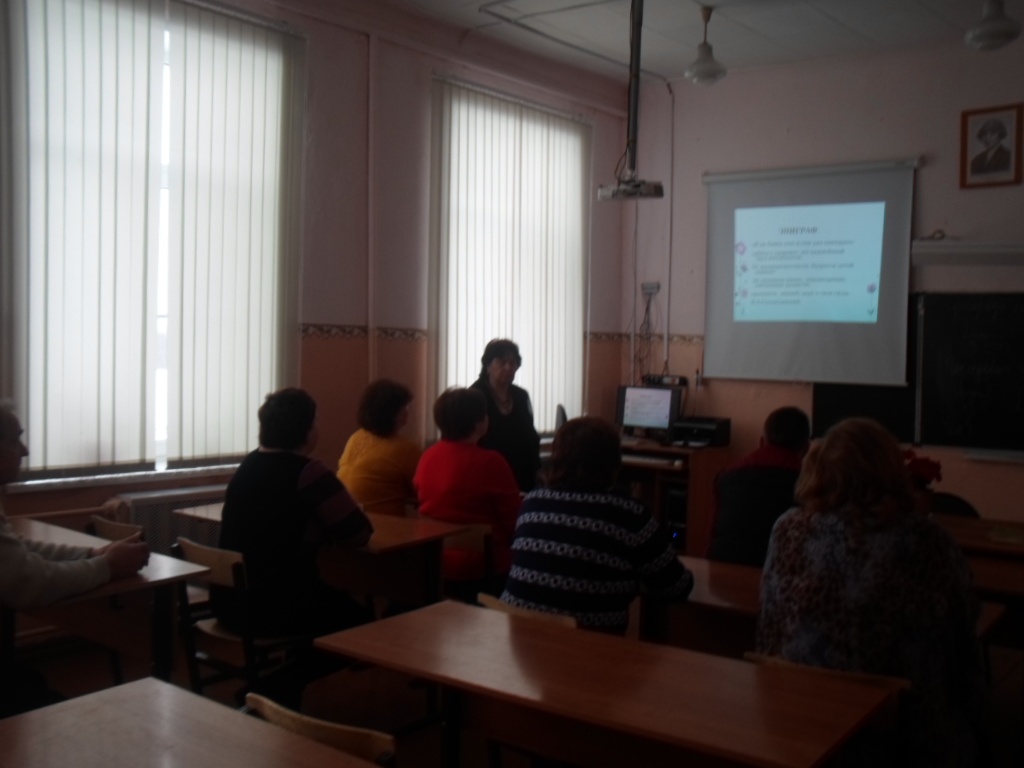 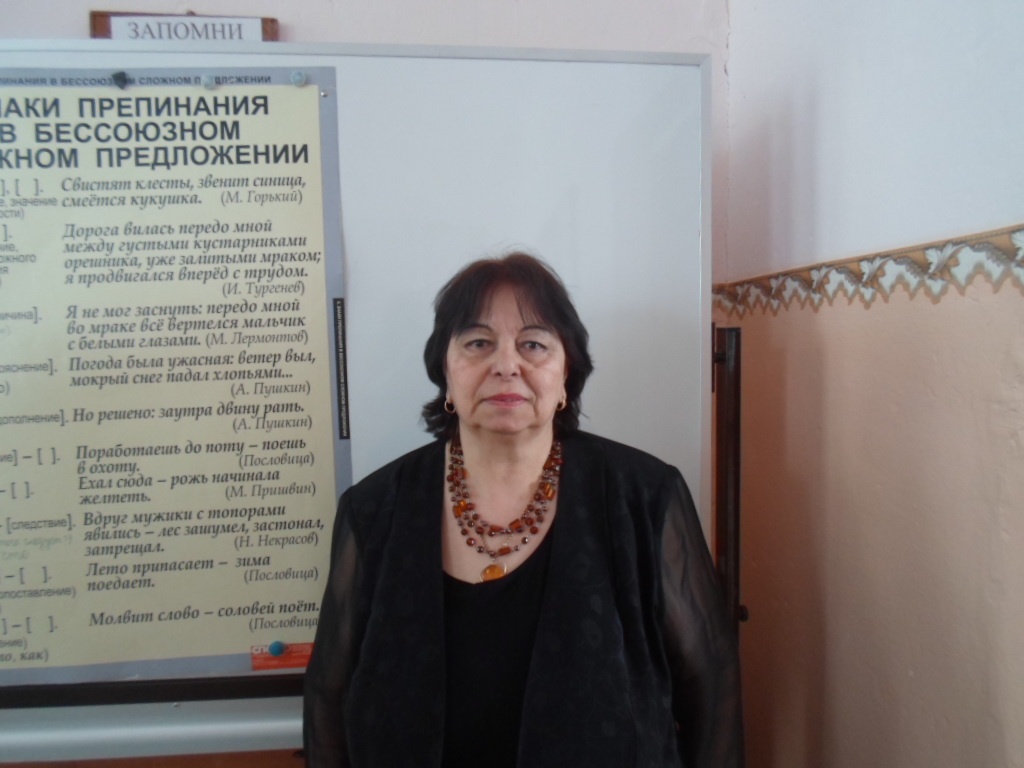 12345678910111213141516171819202122232425262728293031323334353637383940414243444546474849505152535455565758596061